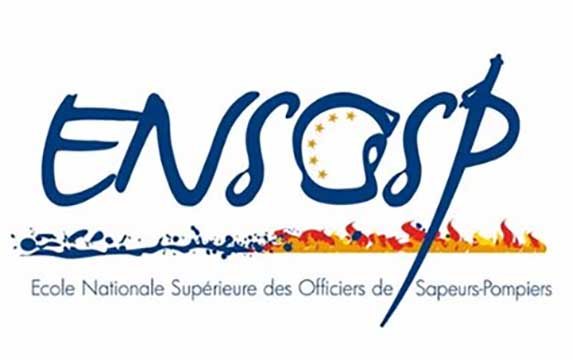 LIVRET DE DEMANDE DE DISPENSE DE FORMATION(Livret destiné aux formations réalisées par l’ENSOSP et pour lesquelles il n’y a pas de référentiels nationaux de compétences et d’évaluation)Formation demandée :officier de garde SPV	 PRV1	chef de groupe SPV	 PRV2	chef de colonne SPV	chef de centre	chef de groupement	AP1	AP2	SPP                                   SPV	(Cocher le statut correspondant)Les documents doivent être dactylographiés et transmis obligatoirement sous format électronique trois semaines avant la date de la commission à l’adresse suivante :dicare.certification@ensosp.frLes dates des commissions sont mises en ligne sur le site de l’ENSOSP : www.ensosp.fr La dispense de formationVous avez choisi de vous engager dans une démarche pour obtenir une dispense de formation de : ………………………………………………………………………………………………………………………………. Nous vous demandons d’utiliser le présent livret pour constituer votre dossier et de joindre l’ensemble des pièces qui vous sont demandées.Nous attirons votre attention sur le fait que votre demande de dispense ne pourra être prise en compte que si vous disposez des conditions et des prérequis d’accès à la formation demandée.Vous devez donc fournir les éléments pour que votre demande soit recevable (Recrutement, statut, grade...). La dispense de formation n’est pas destinée à régulariser des situations non conformes aux règles en vigueur (ex. : exercice de l’emploi de chef de groupe depuis plusieurs années sans avoir suivi la formation, ou sans avoir bénéficié des mesures transitoires lors des évolutions réglementaires).Pièces à fournir par le demandeurEtat civilCadre juridique de la dispense de formationConformément à la section 2 de l’arrêté du 22 août 2019 modifié, relatif à la formation des sapeurs-pompiers professionnels et volontaires, la dispense de formation est une démarche qui a pour objectif de prendre en compte les attestions, titres et diplômes en relation avec la formation, ou vos expériences acquises durant au moins une année en vue d’obtenir une réduction partielle ou totale de période de formation.La décision de la commission de dispense vous sera notifiée par courrier.En application de l’arrêté précité, la demande de dispense doit être adressée par le service d'incendie et de secours à l'organisme de formation concerné en amont de l'inscription à la formation visée.Nous vous invitons à vous rapprocher de votre SDIS pour vous accompagner dans votre démarche et nous faire parvenir votre dossier.Modalités de la dispense de formation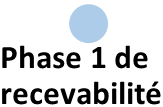 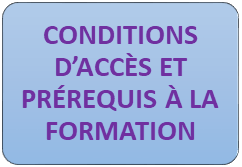 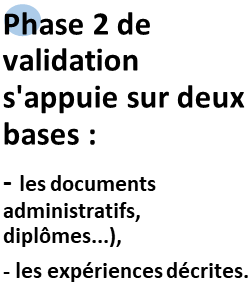 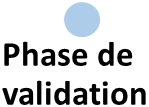 Tout dossier incomplet dans la partie expériences, ne sera pas étudié.Demande de dispense au regard de l’expérienceDans le cadre d’une dispense à partir de l’expérience, vous devez démontrer que vous avez au minimum un an d’activité de , dans un autre environnement que celui des services d’incendie et de secours et que vous avez développé les compétences requises, à travers les activités exercées.Pour chacune des activités, vous devez donc décrire au moins trois expériences correspondant à la formation visée par la demande de dispense, en décrivant pour chacune d’elles : la situation, les actions réalisées, la manière dont vous vous y êtes pris et les compétences alors en jeu.Vous n’êtes pas contraint par un nombre de pages de description de vos activités. Il est nécessaire d’être précis dans la manière de rédiger cette partie, car c’est à la lumière de votre explicitation que les membres de la commission pourront statuer sur la validation ou non de vos compétences et donc de la formation. Attestation de l’employeurJe soussigné, Directeur : SIS : Conformément à l’arrêté du 22 août 2019 modifié, je vous adresse la demande de dispense de l’agent  Pour lequel j’émets un avis favorable.Certifie que l’agent A ce titre, j’atteste que détient les différentes compétences décrites dans son livret de demande de dispense.Date :Signature :Lettre de motivation détaillant les compétences détenues en lien avec l’emploi demandéCurriculum vitaeArrêté de recrutement au grade d’officier SPV ou SPPArrêté de nomination pour l’emploi ou la fonction tenu(e) (ex : chef de centre SPP/SPV)Cas d’une demande de dispense suite à formationCas d’une demande de dispense suite à formationLes attestations, titres, diplômes en lien avec la formation demandéLes éléments du parcours de la formation réaliséeCas d’une demande de dispense dans le cadre de l’expérienceCas d’une demande de dispense dans le cadre de l’expérienceLes attestations d’employeur ou de l’autorité de gestion, justifiant les expériences évoquéesLa description des expériences vécues à travers les activités réalisées, ainsi que les compétences mises en oeuvre (dont les ressources mobilisées) en complétant la partie « dispense de formation au regard de l’expérience du présent livret (page suivante)Madame 	 	Monsieur          Madame 	 	Monsieur          Nom de naissance :Nom d'usage (Epouse) :Prénom :Date de naissance :Grade :Date de l’arrêté de recrutement/nomination : Statut (cocher la case) :SPP                SPV                 Autre (cas des formations AP 1 et AP 2)   Préciser : …………………………………………………………………………………………………Date de nomination par arrêté de chef de centre :Employeur :Adresse de l’employeur :Fonction exercée :Adresse personnelle :Numéro de téléphone :Email : Activité(s) exercée(s) :Pour chaque expérience : description de la situation, des actions réalisées, de la manière utilisée, des compétences mobilisées.Pour chaque expérience : description de la situation, des actions réalisées, de la manière utilisée, des compétences mobilisées.Pour chaque expérience : description de la situation, des actions réalisées, de la manière utilisée, des compétences mobilisées.Activité 1 : …………………………………:1ère expérience : Activités :Lieu : Date : Situation : Actions entreprises : Compétences :Activité 1 : …………………………………:2ème expérience : Activités :Lieu : Date : Situation : Actions entreprises : Compétences :Activité 2 : ………………………………… :1ère expérience : Activités :Lieu : Date : Situation : Actions entreprises : Compétences :Activité 2 : ………………………………… :2ème expérience : Activités :Lieu : Date : Situation : Actions entreprises : Compétences :Activité 3… :………………………………… : 1ère expérience : Activités :Lieu : Date : Situation : Actions entreprises : Compétences :Activité 3… :………………………………… : 2ème expérience : Activités :Lieu : Date : Situation : Actions entreprises : Compétences :